臺北市110年國中小學生Scratch貓咪盃創意競賽實施計畫110年9月14日北市教資字第1103082289號目的鼓勵臺北市國中小學生培養程式設計與運算思維、創意思考及資通訊應用素養，提升電腦科學認知與學習興趣。藉由跨校交流、競賽活動與優秀作品觀摩，激發學生Scratch學習動機，以圖像化程式語言將科技生活化，實踐問題解決與創意表達能力。宣導尊重智慧財產權，提昇校園認識、使用自由軟體風氣。貳、辦理單位主辦單位：臺北市政府教育局（以下簡稱本局）。承辦單位：臺北市中山區大直國民小學(以下簡稱大直國小)。參、參賽組別與參賽資格說明國中組：臺北市公私立國民中學（含非學校型態實驗教育、完全中學國中部及外僑學校國中部）學生，非學校型態實驗教育學生以設籍學校協助報名為原則，其報名隊伍數與設籍學校分別採計。國小組：臺北市公私立國民小學（含非學校型態實驗教育、外僑學校小學部）學生，非學校型態實驗教育學生報名規定與國中組相同。比賽項目：國中動畫短片競賽、國中互動遊戲競賽、國小動畫短片競賽、國小互動遊戲競賽，共4組。初賽報名限制隊伍數：競賽皆採小組合作模式，每隊皆須2人參加。(一)「動畫短片」競賽國中小組每校至多受理4隊報名（同校國中及國小部可分別報名國中及國小各4隊），非學校型態實驗教育團體或機構受理1隊報名，學校隊伍不得跨學層、跨校組隊，每組最多3位指導教師(不限校內、校外正式、代理代課教師或業師，惟須為本市所屬教師方能敘獎、受頒感謝狀，及擔任本市晉級全國賽代表隊領隊教師)。(二)「互動遊戲」競賽國中小組各校至多受理6組報名（同校國中及國小部可分別報名國中及國小各6組），其餘組隊規定與「動畫短片」競賽相同。(三)本競賽各組別中，學生不得重複組隊，及每生至多各報名1隊參賽，但指導教師可1人同時指導多隊參賽。(四)本競賽設置各校報名隊伍數上限，有關選手遴選方式，建議辦理校內初賽進行選拔，或由校內教師推薦(遴選辦法由各校自訂）。五、競賽期程(一)線上報名：請各校派員於報名期間內至臺北市科技教育網(網址：https://techpro.tp.edu.tw )以「單一身份驗證(Open ID)」登入為學生報名參賽，依系統指定方式協助學生、指導教師填寫及上傳報名資料、著作權聲明書、指導教師聲明書、設計歷程書及Scratch競賽作品(Scratch 3.0格式)等，於報名截止前完成相關資料繳交，待主辦單位審核後始完成初賽報名。(二)Scratch市賽初賽：以線上收件及書面審查方式辦理，「互動遊戲」及「動畫短片」初賽題目請見附件1，每組擇優錄取15隊晉級市賽決賽為原則(至多不超過25件)，可能依當年度學生參賽作品數和學生能力調整決賽入圍隊伍數。(三)Scratch市賽決賽領隊會議：會議時間訂於110年11月10日(星期三)，因應嚴重特殊傳染性肺炎(COVID-19)疫情影響，以線上會議方式辦理。(四)Scratch市賽決賽：競賽題目於決賽當日各組競賽前公告，各組競賽時間如下表所示，請決賽隊伍務必留意競賽時間，準時上線參賽。基於防疫考量，市賽決賽採線上辦理，請隊伍於原校(址)參賽，請參賽學校協助配合以下事項：參賽設備由大直國小統一提供，每組得領取完成設定之筆記型電腦3臺(含參賽機2臺、備用機1臺)，請參賽學校派員於指定時間內，至大直國小測試、領取及歸還；借用期間請務必妥善保管參賽設備，損壞者須照價賠償；參賽學校得預先自備備用機(電腦)，於借用設備意外故障時方可使用，耳機及麥克風等個人設備基於衛生安全考量，建議由參賽學生自備。請參賽師生依中央及本市相關防疫規定，事先進行體溫量測、環境清潔與消毒，管制教室內人數，座位保持室內1.5公尺(室外1公尺)社交距離，師生全程配戴口罩，如須脫下口罩建議架設隔板。上機實作時間，參賽設備(含備用機、耳機及麥克風)不得外連無線網路，選手不得與教師及其他隊伍選手交談。參賽選手須於上述指定時間，攜帶本人學生證(或入學證明)，並穿著該校制服或運動服辦理線上報到，與線上監考教師核對身分，未攜帶證明者須於該組別競賽時間結束前，由所屬學校協助掃描學生證或開立證明，並寄至本局承辦人信箱：edu_ict.13@mail.taipei.gov.tw。請指導教師協助設置競賽環境，架設直播鏡頭拍攝學生螢幕畫面、參賽情形(不限制攝影角度、攝影機臺數，但畫面須含「每位參賽」學生兩手動作、電腦桌面、螢幕畫面，及學生視線前方教室畫面，示意圖如下)。主辦單位不定時進行「直播對時」，提醒各參賽隊伍剩餘時間，請指導教師惠允協助，並於直播鏡頭前即時回應。6.為避免直播時發生設備故障或連線不穩等爭議，建議參賽學校自備直播及錄影設備備用機，並於領隊會議後5個上班日內提供直播畫面連結，以電子郵件通知本局及大直國小窗口。7.決賽競賽時選手務必隨時存檔，降低軟硬體異常所造成作品之影響。若硬體當機或系統軟體嚴重故障，請選手舉手示意，由現場教師協助更換電腦(但不得交談)；若軟體發生異常，達三次時一律更換電腦，主辦單位將視情形延長該組選手競賽時間(2分鐘為限)，但決賽隊伍不得以設備故障、網路異常為由，要求主辦單位必須延長該組選手競賽，及作品、錄影上傳(儲存)時間。8.相關決賽線上辦理注意事項另於決賽領隊會議說明。肆、獎勵辦法各學層競賽組別分列特優2組、優等2組、佳作5組、入選若干組，評審委員得依參賽作品及數量，增刪得獎組數(各獎項經評審團審議，名次得以不足額從缺)。得獎隊伍由本局頒發學生隊伍團體獎狀、指導教師個人獎狀及等值禮券，特優頒發新臺幣(下同)1,600元、優等頒發1,200元、佳作頒發800元。學生獎勵方式由各校自訂，得獎隊伍指導教師(本市所屬教師)由本局統一敘獎，特優及優等嘉獎2次、佳作及入選嘉獎1次，重複得獎者以最高獎項敘獎。伍、其他注意事項一、本局得視中央流行疫情指揮中心相關規定、COVID-19疫情狀態、天災或其他不可抗力原因、111年全國貓咪盃競賽辦法，調整競賽辦理時程、辦理方式，必要時得宣布活動延期或取消辦理，並同步公告於本市科技教育網，以利參賽師生與家長查詢。二、本局將依111年全國賽Scratch貓咪盃辦法，請評審團推薦市賽優勝隊伍擔任本市代表隊，代表隊伍成員若有異動須報請本局同意；若隊伍放棄代表本市參賽，則以成績次高隊伍遞補。三、報名成功後，倘參賽師生依疫情或其他考量，有異動參賽名單需求，應報請本局同意；初賽審查開始後，以不再接受變更選手(學生)名單為原則，指導教師不在此限。得獎作品之版權屬於作者與本局共同擁有，本局擁有複製、公布、發行之權利。得獎作品若違反智慧財產權者，將被取消資格並追回所有獎項；如涉及違法，由參賽學校及相關人員自行負責。為公平起見，參賽時間恕不依選手個人需求予以調整。本賽事可能與其它活動及賽事日期重疊，請有意參賽之學生及家長自行評估。凡參加報名師生，視同已閱讀、同意並能遵守本活動相關規定，參賽及頒獎典禮期間參賽主本人及其作品影音、影像及肖像權，無償授權予本局製作成果報告及相關出版品使用。主辦單位保留最終規則解釋與爭議裁量權。八、有關決賽競賽爭議處理，成立競賽爭議處理小組7人，成員包含：承辦學校校長、承辦學校教務主任、學校承辦人、本局承辦人主管、本局承辦人、該場競賽評審2名，並於競賽爭議發生1小時內進行爭議協調處理與決議處理事項。陸、聯絡窗口：報名相關問題請洽本局資訊教育科張科員，電話：02-27208889/1999轉1235，信箱：edu_ict.13@mail.taipei.gov.tw，競賽規則、期程相關問題，請洽大直國小教務處張組長、林教師，電話：02-25333953轉17或18。柒、附件「臺北市110年國中小學生Scratch貓咪盃創意競賽初賽著作權聲明書」、「臺北市110年國中小學生Scratch貓咪盃創意競賽初賽指導教師聲明書」及「臺北市110年國中小學生Scratch貓咪盃創意競賽初賽設計歷程書」捌 、本計畫經教育局核定後實施，修正時亦同。臺北市110年國中小學生Scratch貓咪盃創意競賽初賽
著作權聲明書本人保證我______________的參賽作品沒有侵犯到他人的著作權。我所使用到的圖片或音效，是我自己繪製或自行錄製完成的，版權為我個人所有。我所使用到的圖片或音效來自於Scratch軟體內建圖庫素材和音效庫。我沒有使用到任何有版權的圖片(也無任何網路抓取、創用CC、公共授權之圖片)。我沒有使用有版權的音效及音樂(也無任何網路抓取、創用CC、公共授權的素材庫)。立書人
參賽類別：□  國中組          □  國小組參賽組別：□  互動遊戲組      □  動畫短片組學 校：     　　　　　　　　　　　　　　　班 級：　　　　　　　　　　　　　　　　姓 名：　　　　　　　　　　　　　　　(簽名)家長簽名：　　　　　　　　　　　　 　(簽名)臺北市110年國中小學生Scratch貓咪盃創意競賽初賽指導教師聲明書保證我(們)所指導的學生　　　　　　　參賽類別：□  國中組      □  國小組參賽組別：□  互動遊戲組      □  動畫短片組所投稿的參賽作品沒有故意侵犯到他人的著作權。立書人學校：　　　　　          　　　　　　　          　　　　　姓名：　　　　　          　　　　　　　          　　　　　(簽名)臺北市110年國中小學生Scratch貓咪盃創意競賽初賽設計歷程書【基本參賽資料】【設計歷程書】日期流程備註110/10/4(星期一)至110/10/15(星期五)線上報名活動官方網站、線上報名、初賽作品及相關資料上傳：臺北市科技教育網(網址：https://techpro.tp.edu.tw )110/10/4(星期一)至110/10/15(星期五)市賽初賽請參賽隊伍依限上傳參賽資料：作品及相關資料(著作權聲明書、指導教師聲明書、設計歷程書)活動官方網站、線上報名、初賽作品及相關資料上傳：臺北市科技教育網(網址：https://techpro.tp.edu.tw )110/10/20(星期三)公告初賽資料審核通過名單公告於臺北市科技教育網110/10/21(星期四)至110/10/29(星期五)初賽審查由專家學者組成評審團進行書面審查110/11/4(星期四)公告市賽決賽入圍名單公告於臺北市科技教育網110/11/10(星期三)上午10時辦理決賽領隊會議(線上會議)會議通知(含線上會議連結)另案函發，預定討論事項：
決賽參賽設備領取及歸還時間、決賽選手證發放、決賽(線上賽)辦理方式及規則說明、決賽隊伍編號抽籤等110/11/17(星期三)市賽決賽基於防疫考量，市賽決賽採線上辦理，請隊伍於原校(址)參賽，並請指導教師依主辦單位規定及領隊會議決議，協助架設直播設備，同步轉播學生參賽畫面、螢幕操作畫面，予大直國小及評審團備查線上賽連結、開放連線測試時間，於決賽領隊會議當日公告110/11/22(星期二)至110/12/3(星期五)決賽資料評審評比110/12/10(星期五)決賽成績公告公告於臺北市科技教育網競賽組別競賽流程競賽流程競賽組別時間活動內容國中、國小動畫短片競賽08:30－08:45連線測試國中、國小動畫短片競賽08:45－09:00線上報到(於直播鏡頭前，出示學生證、選手證)國中、國小動畫短片競賽09:00－09:10試場帶隊入座、主辦單位進行規則說明國中、國小動畫短片競賽09:10－12:10上機實作 (共1題，請同步錄製操作畫面)國中、國小動畫短片競賽12:10－12:15作品、直播及螢幕錄影上傳(儲存)國中、國小動畫短片競賽12:15－12:30繳件確認國中、國小互動遊戲競賽13:20－13:35連線測試國中、國小互動遊戲競賽13:35－13:50線上報到(於直播鏡頭前，出示學生證、選手證)國中、國小互動遊戲競賽13:50－14:00試場帶隊入座、主辦單位進行規則說明國中、國小互動遊戲競賽14:00－17:00上機實作 (共1題，請同步錄製操作畫面)國中、國小互動遊戲競賽17:00－17:05作品、直播及螢幕錄影上傳(儲存)國中、國小互動遊戲競賽17:05－17:20繳件確認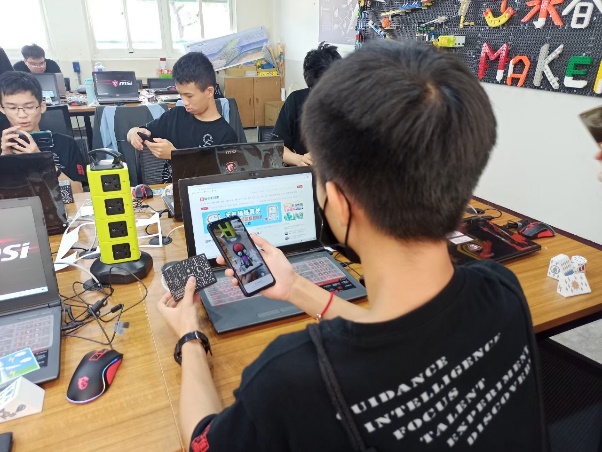 畫面重點須含參賽學生兩手動作、電腦桌面、螢幕畫面學生視線前方教室畫面(不得有任何競賽相關提示)(圖源：永春高中3A教學基地中心)參賽類別：□  國中組          □  國小組□  國中組          □  國小組□  國中組          □  國小組參賽組別：□  互動遊戲組      □  動畫短片組□  互動遊戲組      □  動畫短片組□  互動遊戲組      □  動畫短片組年級：班級：作品名稱：(請依主題自行命名)(請依主題自行命名)(請依主題自行命名)學生姓名：Scratch學多久？構想心智圖　(若無可以跳過此題)主要理念及動機內容架構及劇情說明設計方法及歷程、Scratch製作技術、花費時間規劃設計過程遭遇困難及解決方法？設計完成作品感想及成長(作品與Scratch程式能力是否相符)？作品優點(特色)、缺點、待改善的地方或技巧對自己作品的評語指導者對作品的評語自己和指導者評分表資料及素材來源(含文字、圖片、聲音)相關素材務必由參賽者自行製作，可使用Scratch 3.0程式內建素材。文字部分：不得辨別出學校或選手資訊。音效部分：不得使用或改編有版權音樂。圖片部分：不得使用有版權肖像權圖案。程式創意：不建議不同組別使用相同程式模組。若有違反著作權或其他違規事項，例如：經查證使用網路素材(包含創用CC素材)或有違反智慧財產權或其他有疑慮之違法使用之情況，評審團可視參賽者作品違法之嚴重程度給予扣分處置，最嚴重處置為其作品失去參賽資格，若後續有其他法律問題亦可追溯。重要提醒：請於影片標題放上創用CC                 分享圖示。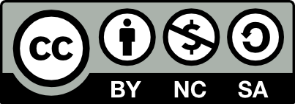 